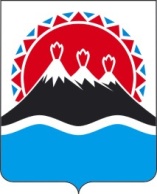 РЕГИОНАЛЬНАЯ СЛУЖБАПО ТАРИФАМ И ЦЕНАМ КАМЧАТСКОГО КРАЯПОСТАНОВЛЕНИЕ             г. Петропавловск-КамчатскийВ соответствии с постановлением Правительства Камчатского края от 19.12.2008 № 424-П «Об утверждении Положения о Региональной службе по тарифам и ценам Камчатского края», протоколом Правления Региональной службы по тарифам и ценам Камчатского края от 11.12.2019 № ХХ, в целях исполнения замечаний, изложенных в экспертном заключении Управления Министерства юстиции Российской Федерации по Камчатскому краю от 04.11.2019 № 41/02/3/840ПОСТАНОВЛЯЮ:1. Внести в постановление Региональной службы по тарифам и ценам Камчатского края от 14.08.2017 № 542 «Об утверждении инвестиционной программы АО «Корякэнерго» в сфере электроэнергетики на 2018-2020 гг.» следующие изменения:1) в части 1 слова «согласно приложениям № 1 - № 4» заменить словами «согласно приложениям 1 - 7»;2) в обозначении приложений 5 - 7 слова «от 02.10.2019 № 189» заменить словами «от 14.08.2017 № 542».2. Настоящее постановление вступает в силу со дня его официального опубликования.Руководитель 							                   И.В. Лагуткина11.12.2019№ХХХО внесении изменений в постановление Региональной службы по тарифам и ценам Камчатского края от 14.08.2017 № 542 «Об утверждении инвестиционной программы АО «Корякэнерго» в сфере электроэнергетики на 2018-2020 гг.»